MOD	ARG/B/PRG/76/1РЕЗОЛЮЦИЯ 101 (Пересм. )Сети, базирующиеся на протоколе ИнтернетПолномочная конференция Международного союза электросвязи (),напоминаяа)	Резолюцию 101 (Пересм. ) Полномочной конференции;b)	итоги Женевского (2003 г.) и Тунисского (2005 г.) этапов Всемирной встречи на высшем уровне по вопросам информационного общества (ВВУИО) и, в частности, пункты 27 с) и 50 d) Тунисской программы для информационного общества, касающиеся международных интернет-соединений;)	п. 196 Конвенции МСЭ, в котором предусмотрено, что исследовательские комиссии по стандартизации электросвязи уделяют надлежащее внимание изучению вопросов и составлению рекомендаций, непосредственно связанных с созданием, развитием и усовершенствованием электросвязи в развивающихся странах, как на региональном, так и на международном уровнях;)	Резолюцию 23 (Пересм. ) Всемирной конференции по развитию электросвязи (ВКРЭ) о доступе к интернету и его доступности для развивающихся стран, а также принципы начисления платы за международные интернет-соединения;)	Резолюцию 69 () Всемирной ассамблеи по стандартизации электросвязи (ВАСЭ) о доступе к ресурсам интернета и их использовании на недискриминационной основе;)	Рекомендацию МСЭ-Т D.50 об общих принципах   принципах, применяемых к международным интернет-соединениям;)	Резолюцию 64 () ВАСЭ о распределении IP-адресов и содействии внедрению IPv6,отдавая себе отчет в том,a)	что одна из целей Союза состоит в содействии распространению новых технологий в области электросвязи среди всех жителей планеты;b)	что для выполнения своих целей Союз должен, помимо прочего, содействовать стандартизации электросвязи во всем мире, обеспечивая удовлетворительное качество обслуживания,учитывая,а)	что прогресс в развитии глобальной информационной инфраструктуры, включая развитие сетей, базирующихся на протоколе Интернет (IР), и особенно интернета, а также будущее развитие IP, остается вопросом исключительной важности, поскольку он является важной движущей силой для роста мировой экономики в XXI веке;b)	что все более широкое использование интернета обусловливает появление новых дополнительных приложений в услугах электросвязи/информационно-коммуникационных технологий (ИКТ), основанных на свойственной ему весьма усовершенствованной технологии, например, использование электронной почты и текстовых сообщений, передачи голоса по IP, видео, ТВ в реальном времени (IPTV) на основе интернета, , несмотря на проблемы, связанные с качеством обслуживания, неопределенностью происхождения вызова и высокой стоимостью установления международных соединений;c)	что существующие и будущие сети на основе IP, а также будущее развитие IP будут и впредь радикальным образом менять способы, с помощью которых мы получаем, производим, распространяем и потребляем информациюучитывая далее,)	что в Секторе развития электросвязи МСЭ (МСЭ-D) достигнут значительный прогресс и проводится ряд исследований в отношении развития инфраструктуры и использования интернета в развивающихся странах на основе его Стамбульского плана действий 2002 года в рамках мер по развитию человеческого потенциала, таких как инициатива Сектора по созданию центров подготовки на базе интернета, и итоговых документов ВКРЭ-06, в которых подтверждается необходимость продолжить эти исследования и содержится призыв к МСЭ-D об оказании помощи развивающимся странам, включая наименее развитые страны, малые островные развивающиеся государства и развивающиеся страны, не имеющие выхода к морю, в создании высокоскоростных магистральных сетей для интернета, а также в создании национальных, субрегиональных и региональных пунктов доступа в интернет;)	что в Секторе стандартизации электросвязи МСЭ (МСЭ-Т) проводятся исследования по вопросам, связанным с сетями на основе IP, в том числе в отношении взаимодействия этих служб с другими сетями электросвязи, нумерации, требований к сигнализации и аспектов протоколов, безопасности и стоимости компонентов инфраструктуры, по вопросам, касающимся перехода к сетям последующих поколений (СПП), в том числе от существующих сетей к СПП, и выполнения требований Рекомендации МСЭ-Т D.50;)	что продолжает действовать общее соглашение о сотрудничестве между МСЭ-Т и Обществом интернета (ISOC)/Целевой группой по инженерным проблемам интернета (IETF), о котором речь идет в Дополнении 3 к Рекомендациям МСЭ-Т серии А,признавая,a)	что сети на основе IP превращаются в широкодоступное средство, используемое в глобальной коммерции и связи, и поэтому необходимо определить глобальные направления деятельности в отношении сетей на основе IP по таким вопросам, как:i)	инфраструктура, возможность взаимодействия и стандартизация;ii)	наименования и адресация в интернете;iii)	распространение информации относительно сетей на основе IP и влияния их развития на Государства – Члены МСЭ, в особенности на развивающиеся страны;b)	что значительная часть работы над вопросами, связанными с IP, и будущим интернетом1, проводится в МСЭ и во многих других международных органах;с)	что качество обслуживания, предоставляемых сетями на основе IP, должно соответствовать Рекомендациям МСЭ-Т и другим признанным международным стандартам;d)	что в интересах общества необходимо, чтобы сети на основе IP и другие сети электросвязи были функционально совместимыми и обеспечивали, как минимум, такой уровень качества обслуживания, который обеспечивается традиционными сетями, в соответствии с Рекомендациями МСЭ-Т и другими признанными международными стандартамипросит Сектор стандартизации электросвязи МСЭпродолжать осуществлять сотрудничество в области развития сетей на основе IP с ISOC/IETF и другими соответствующими признанными организациями в отношении возможности присоединения к существующим сетям электросвязи и перехода к СПП и будущим сетям,просит три Секторапродолжить рассмотрение их программ работы по сетям на основе IP и по переходу к СПП и будущим сетям,решает1	 повышени уровня сотрудничества и координации между МСЭ и соответствующими организациями2, которые участвуют в деятельности по развитию базирующихся на IP сетей и будущего интернета, путем заключения в надлежащих случаях соглашений о сотрудничестве, с тем чтобы повысить роль МСЭ в процессе управления использованием интернета в целях обеспечения максимальной выгоды для мирового сообщества;2	что МСЭ должен полностью использовать возможности развития электросвязи/ИКТ, которые появились в результате распространения сетей на основе IP, в соответствии с целями МСЭ и итогами Женевского (2003 г.) и Тунисского (2005 г.) этапов ВВУИО, принимая во внимание качество и безопасность услуг;3	что МСЭ должен четко определить для своих Государств-Членов Членов Секторов, а также общественности тот круг вопросов, связанных с интернетом, которые входят в сферу ответственности Союза согласно его основным текстам документов и соответствуют направлениям деятельности, указанным в итоговых документах ВВУИО, в которых отводится роль МСЭ;4	что МСЭ должен продолжать сотрудничать с другими соответствующими организациями с целью обеспечения того, чтобы развитие сетей на основе IP, наряду с учетом традиционных сетей, приносило максимальные преимущества мировому сообществу, и, в соответствующих случаях, продолжать принимать участие в любых новых международных инициативах, непосредственно связанных с этим вопросом, в частности в новой, осуществляемой совместно с Организацией Объеденных Наций по вопросам образования, науки и культуры (ЮНЕСКО), инициативе в рамках созданной для этой цели Комиссии Организации Объединенных Наций по широкополосной связи;5	продолжить изучение в безотлагательном порядке вопроса о международных интернет-соединениях, как это предусматривается в п. 50 d) Тунисской программы, и призвать МСЭ-Т и, в частности 3-ю Исследовательскую комиссию, ответственную за Рекомендацию МСЭ-Т D.50, поручает Генеральному секретарю1	готовить ежегодный отчет Совету МСЭ, включающий соответствующие вклады от Государств-Членов, Членов Секторов, трех Секторов и Генерального секретариата, который представлял бы собой всесторонний обзор как уже ведущейся в МСЭ работы по сетям на основе IР и любых изменений в этой области, включая развитие СПП и будущих сетей, так и роли и деятельности других соответствующих международных организаций с указанием их участия в рассмотрении вопросов, касающихся сетей на основе IР; в этом отчете должна быть указана степень сотрудничества между МСЭ и этими организациями на основе информации, извлекаемой, по мере возможности, из имеющихся источников, и конкретные предложения по совершенствованию деятельности МСЭ и такого сотрудничества; такой отчет должен быть распространен на широкой основе среди Государств-Членов и Членов Секторов, консультативных групп трех Секторов и других заинтересованных групп за один месяц до сессии Совета;2	на основе этого отчета продолжить деятельность по сотрудничеству в вопросах, касающихся сетей на базе IР, в особенности связанную с реализацией соответствующих решений обоих этапов ВВУИОпредлагает Советурассмотреть вышеупомянутый отчет и принять во внимание замечания, касающиеся осуществления настоящей Резолюции, если таковые будут сделаны консультативными группами трех Секторов в лице соответствующих Директоров Бюро, и, когда это целесообразно, принять дальнейшие меры, а также изучить предложение Генерального секретаря относительно форума в соответствии с Резолюцией 2 (Пересм. Гвадалахара, 2010 г.), или семинара-практикума для решения всех вопросов, связанных с настоящей Резолюцией и Резолюциями 102 и 133 (Пересм. ) настоящей конференции,предлагает Государствам-Членам и Членам Секторов1	принимать участие в текущей работе Секторов Союза и следить за ее ходом;2	повышать уровень осведомленности на национальном, региональном и международном уровнях среди всех заинтересованных неправительственных сторон и поощрять их участие в соответствующей деятельности МСЭ, а также в любой другой деятельности,  Женевского (2003 г.) и Тунисского (2005 г.) этапов ВВУИО.Основания:		В настоящем проекте поправок предлагается обновить Резолюцию 101 "Сети, базирующиеся на протоколе Интернет" с учетом решений в области IP сетей недавно состоявшихся крупных международных конференций и ассамблей и аспектов, связанных с инфраструктурой и международным подключением сетей.Следует отметить, что на Совете МСЭ 2014 года, Генеральный секретарь представил Отчет о деятельности, касающейся сетей, базирующихся на протоколе Интернет (IP), развитии сетей последующих поколений (СПП) и интернета будущего, в том числе о вопросах принятия политических решений и регулирования, и в котором содержится информация о совместных мероприятиях и инициативах проводимых МСЭ на международном уровне.В то же время, мероприятие высокого уровня ВВУИО+10 в своем Заявлении (Женева, 2014 год) о выполнении решений ВВУИО и соответствующей концепции ВВУИО на период после 2015 года (ВВУИО+10) определило, что одной из приоритетных областей, которую необходимо включить в повестку дня в области развития на период после 2015 года, является "(…) Поощрение полномасштабного внедрения IPv6 для обеспечения долгосрочной устойчивости пространства адресации, в том числе в свете дальнейшего развития интернета вещей".Наряду с этим, ВКРЭ-14 подтвердила, что продолжается изучение вопросов интернет протокола, таких как присоединение СПП, VoIP, технологии доступа к широкополосной электросвязи, включая IMT, а также стратегий подключения существующих сетей к СПП для развивающихся стран.Также следует учитывать, что развитие широкополосной связи и возрастающий спрос на доступ к интернету, который наблюдается в развивающихся странах, делает необходимым обеспечение доступного в ценовом отношении международного соединения. Также признается, что сети на основе IP должны обеспечивать систему безопасности в соответствие с прогрессом, достигнутым в других международных организациях.И наконец, Генеральному секретарю поручено не только учитывать имеющие значение результаты обоих этапов Всемирной встречи на высшем уровне по вопросам информационного общества (ВВУИО), но также учитывать Заявление ВВУИО+10 о выполнении решений ВВУИО и появление новых задач в области достижения целей повестки дня в области развития на период после 2015 года.______________Полномочная конференция (ПК-14)
Пусан, 20 октября – 7 ноября 2014 г.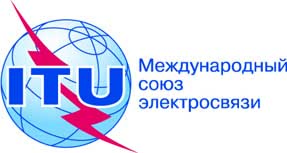 ПЛЕНАРНОЕ ЗАСЕДАНИЕДокумент 76-R2 октября 2014 годаОригинал: английскийАргентинская Республика/Бразилия (Федеративная Республика)/
Парагвай (Республика)Аргентинская Республика/Бразилия (Федеративная Республика)/
Парагвай (Республика)ПРЕДЛОЖЕНИЯ ДЛЯ РАБОТЫ КОНФЕРЕНЦИИПРЕДЛОЖЕНИЯ ДЛЯ РАБОТЫ КОНФЕРЕНЦИИ